ADMINISTRATIVE EMPLOYEES (Management Group)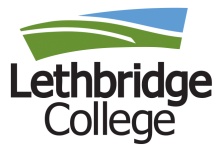  Annual Professional Development Plan TemplateProfessional Development Plan(all submissions must be typed)Name:Professional Development Plan(all submissions must be typed)Position:Professional Development Plan(all submissions must be typed)PD Plan Timeframe:RECENT PD ACTIVITIESRECENT PD ACTIVITIESRECENT PD ACTIVITIES(within last 3 years):(within last 3 years):(within last 3 years):PROFESSIONAL DEVELOPMENT PLANPROFESSIONAL DEVELOPMENT PLANPROFESSIONAL DEVELOPMENT PLAN(goals & objectives):(goals & objectives):(goals & objectives):ALIGNMENT WITH DIVISION OBJECTIVES AND STRATEGIC DIRECTIONSALIGNMENT WITH DIVISION OBJECTIVES AND STRATEGIC DIRECTIONSALIGNMENT WITH DIVISION OBJECTIVES AND STRATEGIC DIRECTIONS(indicate how PD plan aligns with division objectives):(indicate how PD plan aligns with division objectives):(indicate how PD plan aligns with division objectives):SIGNATURESSIGNATURESSIGNATURESApplicant’s SignatureDateSupervisor’s SignatureDate